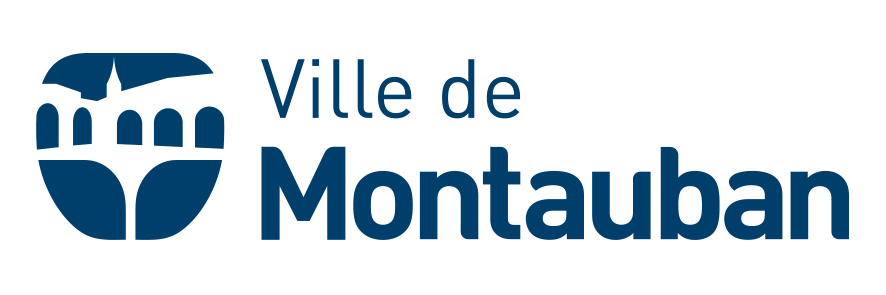 DÉMÉNAGEMENTProfessionnel	Particulier          Date de la demande :FORMULAIRE À RETOURNER PAR MAIL à : arretes-voirie@ville-montauban.frDEMANDEURADRESSE	CPMAILVILLEDESCRIPTIONADRESSE DU DÉMÉNAGEMENTDATE(S) : DU	AU// UTILISATION D'UN MONTE-MEUBLES*NOMBRE DE VÉHICULES UTILISÉS EN MÊME TEMPS :IMMATRICULATION(S) OU NOM DU LOUEUR de VEHICULE:COMMENTAIRESINFORMATIONSDélai d'instruction : 10 jours ouvrés avant le déménagement. Ce délai est raccourci à 48h00 en cœur de ville (Horaires cœur de ville : de 06h00-11h00 et 19h00-21h00 du lundi au vendredi,de 19h00 à 21h00 le samedi,de 06h00 à 19h00 le dimanche et les jours fériés).* Rayer la mention inutile